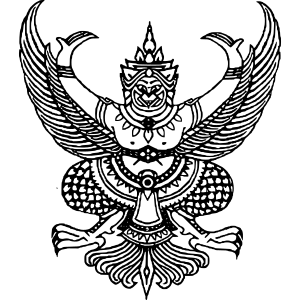 คำสั่งกรมส่งเสริมการเกษตรที่ ............./..................เรื่อง  เปลี่ยนสายงานลูกจ้างประจำ--------------------------------อาศัยอำนาจตามข้อ 13 ข้อ 17 แห่งระเบียบกระทรวงการคลังว่าด้วยลูกจ้างประจำของส่วนราชการ พ.ศ. 2537 หนังสือ สำนักงาน ก.พ. ที่ นร 1008/ว 14 ลงวันที่ 31 มีนาคม 2553 ที่ นร 1008/ว 21 ลงวันที่ 16 มิถุนายน 2553 หนังสือกระทรวงการคลัง ที่ กค 0428/ว 47 ลงวันที่ 29 พฤษภาคม 2558 หนังสือกรมบัญชีกลาง ที่ กค 0420/ว 337 ลงวันที่ 31 สิงหาคม 2559 หนังสือกระทรวงการคลัง ที่ กค 0428/ว 27 ลงวันที่ 6 มีนาคม 2560 หนังสือกรมบัญชีกลาง ที่ กค 0420/ว 46 ลงวันที่ 26 มกราคม 2561 และ ที่ กค 0420/ว 370 ลงวันที่ ลงวันที่ 5 สิงหาคม 2562 จึงเปลี่ยนสายงาน (ตำแหน่ง) ลูกจ้างประจำ จำนวน ....... ราย ตามบัญชีรายละเอียดแนบท้ายคำสั่งนี้ทั้งนี้ ตั้งแต่วันที่ ...................................... เป็นต้นไป                                                             สั่ง ณ วันที่ ............................................	(ลงชื่อผู้สั่ง)............................................			    (......................................)	(ตำแหน่ง)............................................คำสั่งกรมส่งเสริมการเกษตรที่ ............./..................เรื่อง  เปลี่ยนสายงานลูกจ้างประจำ--------------------------------อาศัยอำนาจตามข้อ 13 ข้อ 17 แห่งระเบียบกระทรวงการคลังว่าด้วยลูกจ้างประจำของส่วนราชการ พ.ศ. 2537 หนังสือ สำนักงาน ก.พ. ที่ นร 1008/ว 14 ลงวันที่ 31 มีนาคม 2553 ที่ นร 1008/ว 21 ลงวันที่ 16 มิถุนายน 2553 หนังสือกระทรวงการคลัง ที่ กค 0428/ว 47 ลงวันที่ 29 พฤษภาคม 2558 หนังสือกรมบัญชีกลาง ที่ กค 0420/ว 337 ลงวันที่ 31 สิงหาคม 2559 หนังสือกระทรวงการคลัง ที่ กค 0428/ว 27 ลงวันที่ 6 มีนาคม 2560 หนังสือกรมบัญชีกลาง ที่ กค 0420/ว 370 ลงวันที่ ลงวันที่ 5 สิงหาคม 2562 จึงเปลี่ยนสายงาน (ตำแหน่ง) ลูกจ้างประจำ จำนวน .......... ราย ตามบัญชีรายละเอียดแนบท้ายคำสั่งนี้ทั้งนี้ ตั้งแต่วันที่ ...................................... เป็นต้นไป                                                             สั่ง ณ วันที่ ............................................	(ลงชื่อผู้สั่ง)............................................			    (......................................)	(ตำแหน่ง)............................................